FOR IMMEDIATE RELEASEDate: 6/13/2017Press Contact: Lauren LorenzoPhone: 800-526-0242 x1025Fax: 201-814-0510Email: marketing@comprehensiveco.com Comprehensive Introduces New 4K Certified 18G Commercial HDMI Cables for Systems Integration Up to 50ft
Fairfield, NJ – Comprehensive Connectivity Company, the tested and trusted connectivity solutions manufacturer to the Pro AV/IT markets for more than 40 years, launches their new Pro AV/IT HD18G series of 4K 18G HDMI Cables (HD18G-xxPROBLK) for System Integration and other demanding commercial environments. 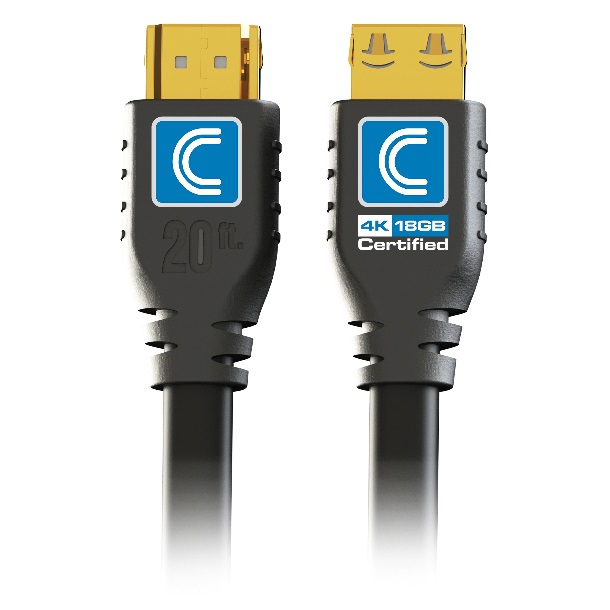 Comprehensive’s Pro AV/IT Certified 18Gbps 4K (End to End) HDMI cables are unlike any other cable on the market today as they were created specifically for the demanding needs of systems integration and commercial applications. HD18G series cables feature heavy duty, all commercial construction, Comprehensive’s exclusive ProGrip® connector, and SureLength® indicators right on the connector head.  Comprehensive Pro AV/IT Certified 18Gbps 4K (End to End) HDMI cables have full 18G performance and come equipped with all the latest HDMI features including Ultra HD 4K@60Hz 4:4:4 chroma sampling, transmission of High Dynamic Range (HDR) video, up to 32 audio channels with ARC, and support for wide angle theatrical 21:9 aspect ratio support giving you the full 4K experience as it was meant to be. Longer lengths utilize state-of-the-art active chip technology to deliver a full 4K 18Gb signal with 4:4:4 Color Space signal. Comprehensive's exclusive ProGrip® connector helps secure the connection with up to 16lbs of retention force to prevent cables from being unintentionally disconnected. Other exclusive features are Comprehensive's SureLength® cable length indicators that clearly indicate the length of each cable on the connector mold - huge time savers for installers who are constantly sorting out lengths preparing for jobs! A re-enforced molded strain relief provides unsurpassed durability and Lifetime Warranty ensures endless years of worry-free use.  Comprehensive’s flexible matte jacket with UL/CL3 ratings makes this cable perfect for any commercial or residential installation as well as other demanding environments.  Features and Benefits Certified 18Gbps High Speed, Ultra HD 4K@60 4:4:4 (End to End)-All lengthsEnables transmission of High Dynamic Range (HDR) VideoExclusive ProGrip® connector utilizes up to 16 lbs of retention force to help keep connector in placeSureLength® cable length indicators on the connector heads make it easy to organize for installationsTrue Professional / Commercial grade Heavy Duty constructionLengths up to 50ft UL Type CL3 rating / RoHS CertifiedEthernet & CEC CapabilitySupports SA-CD, DVD-Audio, DTS-HD Master Audio™, Dolby TrueHD™, and other high-definition audio standardsLifetime WarrantySku’s include HD18G-3PROBLK, HD18G-6PROBLK, HD18G-9PROBLK, HD18G-12PROBLK, HD18G-15PROBLK, HD18G-20PROBLK, HD18G-25PROBLKA, HD18G-35PROBLKA and HD18G-50PROBLKA.Product Image: https://www.comprehensiveco.com/resize/shared/images/products/comprehensive/hd18g.jpg For more information about Comprehensive or any Comprehensive products, please visit us at www.ComprehensiveCo.com, call toll free at 800-526-0242 or email sales@comprehensiveco.comensivecable.comAbout Comprehensive ConnectivitySince 1974, Comprehensive Connectivity has been the Pro AV and IT industry standard for professional connectivity performance, reliability and value. That’s why millions of Comprehensive connectivity products are in use at stadiums, in broadcast and recording studios, stages, boardrooms, classrooms, government installations and living rooms around the world. Comprehensive Connectivity Company is a division of New Jersey based VCOM International Multimedia Corporation.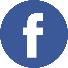 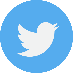 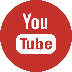 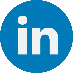 